Dopravný podnik Bratislava, akciová spoločnosťako Objednávateľa[doplniť]ako Dodávateľ_________________________________________________________________________________ RÁMCOVÁ DOHODA NA DODANIE TOVARU_________________________________________________________________________________2022TÁTO ZMLUVA (ďalej len „Zmluva“) je uzatvorená nižšie uvedeného dňa medzi:Dopravný podnik Bratislava, akciová spoločnosť, spoločnosť založená a existujúca podľa práva Slovenskej republiky, so sídlom Olejkárska 1, 814 52 Bratislava, IČO: 00 492 736, zapísaná v Obchodnom registri Okresného súdu Bratislava I, oddiel: Sa, vložka číslo: 607/B, DIČ: 2020298786, IČ DPH: SK2020298786, bankové spojenie: VÚB, a.s., číslo účtu: 48009012/0200, IBAN: SK98 0200 0000 0000 4800 9012, BIC (SWIFT): SUBASKBX, štatutárny orgán: Ing. Martin Rybanský, predseda predstavenstva a Ing. Michal Halomi, člen predstavenstva – CIO, kontaktná osoba pre technické veci: Ing. Marek Braniš, telefón: + 421 917 776 218, e-mail: branis.marek@dpb.sk, kontaktná osoba pre zmluvné veci: JUDr. Alexandra Horvat, telefón: +421 (0)2 5950 1254, e-mail: horvat.alexandra@dpb.sk (ďalej len „Objednávateľ”) na jednej strane; [doplniť], spoločnosť založená a existujúca podľa práva [doplniť], so sídlom [doplniť], IČO: [doplniť], zapísaná v Obchodnom registri Okresného súdu [doplniť], oddiel: [doplniť], vložka číslo: [doplniť], DIČ: [doplniť], IČ DPH: [doplniť], bankové spojenie: [doplniť], číslo účtu: [doplniť], IBAN: [doplniť], BIC (SWIFT): [doplniť], štatutárny orgán: [doplniť], kontaktná osoba pre technické veci: [doplniť], telefón: [doplniť], e-mail: [doplniť], kontaktná osoba pre zmluvné veci: [doplniť], telefón: [doplniť], e-mail: [doplniť] (ďalej len „Dodávateľ”) na druhej strane.Vzhľadom k tomu, že:Objednávateľ má záujem o dodanie prístreškov električkových zastávok, za účelom čoho realizoval zákazku označenú interným číslom CP 40/2022 podľa internej smernice ER 97/2017 o obstarávaní v podmienkach DPB, a.s. na predmet zákazky „Prístrešky električkových zastávok Ružinov; Dodávateľ je úspešným uchádzačom realizovanej zákazky označenej interným číslom CP 40/2022 na predmet zákazky „Prístrešky električkových zastávok Ružinov; aZmluvné strany majú záujem upraviť si vzájomné práva a povinnosti súvisiace s dodávaním Tovaru;DOHODLO SA nasledovné:Definície a interpretácia zmluvných ustanoveníPokiaľ nebude ďalej uvedené inak, potom budú mať výrazy použité v Zmluve s veľkými začiatočnými písmenami nasledovný význam: Kúpna cena znamená kúpna cena za Tovar dodaný na základe objednávok podľa článku 2 bod 2.2 Zmluvy a fakturovaná podľa článku 4 Zmluvy na základe jednotkovej ceny podľa Prílohy 1 Zmluvy;Miesto plnenia znamená Ružinovská radiála, zastávky Astronomická, Chlumeckého, Súmračná v smere do centra hlavného mesta SR Bratislavy;Občiansky zákonník znamená zákona č. 40/1964 Zb. Občiansky zákonník v znení neskorších predpisov;Obchodný zákonník znamená zákon č. 513/1991 Zb. Obchodný zákonník v znení neskorších predpisov;Pracovný deň znamená deň, ktorý nie je sobotou, nedeľou ani dňom pracovného pokoja ani dňom pracovného voľna v Slovenskej republike;Register partnerov verejného sektora znamená informačný systém verejnej správy, ktorý obsahuje údaje o partneroch verejného sektora a ich konečných užívateľoch výhod, pričom jeho správcom a prevádzkovateľom je Ministerstvo spravodlivosti Slovenskej republiky a je prístupný on-line na webovom sídle Ministerstva spravodlivosti Slovenskej republiky na adrese https://rpvs.gov.sk/rpvs/;Tovar znamená 6 (šesť) kusov 8 (osem) metrov dlhých zastávkových prístreškov, bližšie špecifikovaných v Prílohe 1 Zmluvy; aZmluvná strana znamená Objednávateľ a/alebo Dodávateľ.Okrem definovaných pojmov uvedených v článku 1 bode 1.1 Zmluvy, ak je inde v Zmluve použitý definovaný pojem, v Zmluve bude mať takýto pojem význam, ktorý mu je priradený v príslušnej časti Zmluvy, kde je definovaný.V Zmluve, ak z kontextu nevyplýva iný zámer,každý odkaz na Zmluvnú stranu zahŕňa aj jej právnych nástupcov ako aj postupníkov a nadobúdateľov práv alebo záväzkov, vyplývajúcich zo Zmluvy;každý odkaz na Zmluvu alebo iný dokument znamená Zmluvu alebo iný dokument v znení jeho dodatkov a iných zmien, vrátane novácií;prílohy Zmluvy predstavujú jej neoddeliteľné súčasti a správny výklad ustanovení Zmluvy je možný len s prihliadnutím na ich obsah. Nadpisy častí, článkov a príloh slúžia výlučne pre uľahčenie orientácie a pri výklade Zmluvy sa nepoužijú;každý odkaz na „článok“ alebo „prílohu“ znamená odkaz na príslušný článok alebo prílohu Zmluvy; avýrazy definované v jednotnom čísle alebo v základnom gramatickom tvare majú v Zmluve rovnaký význam, keď sú použité v množnom čísle a inom gramatickom tvare a naopak.PREDMET ZMLUVYPredmetom Zmluvy je záväzok:Dodávateľa riadne a včas dodať Objednávateľovi Tovar, namontovať Tovar v Mieste plnenia a previesť vlastnícke právo k Tovaru na Objednávateľa; aObjednávateľa prevziať namontovaný Tovar od Dodávateľa a zaplatiť Dodávateľovi za Tovar Kúpnu cenu;		a to za podmienok stanovených Zmluvou.Dodanie Tovaru bude uskutočnené na základe čiastkových objednávok podľa potrieb Objednávateľa. V čiastkových objednávkach bude presne určené množstvo požadovaného Tovaru a bližšie špecifikované Miesto plnenia. Takto vystavené objednávky budú podkladom pre fakturáciu podľa článku 4 Zmluvy. Objednávky budú písomné. Objednávky môže Objednávateľ zaslať poštou alebo elektronickou poštou na emailovú adresu kontaktnej osoby pre technické veci Dodávateľa uvedenej v záhlaví Zmluvy. Doručením objednávky Dodávateľovi sa objednávka považuje za potvrdenú Dodávateľom.Obchodovateľný finančný objem počas účinnosti Zmluvy je v celkovej výške [doplniť] EUR (slovom: [doplniť] eur). Uvedený finančný objem je predpokladaný a Objednávateľ nie je povinný ho vyčerpať.DODANIE A PREVZATIE TOVARU, NADOBUDNUTIE VLASTNÍCKEHO PRÁVADodávateľ sa zaväzuje zabezpečiť dodávku Tovaru v množstve, akosti a vyhotovení podľa objednávky, na Miesto plnenia a v lehote najneskôr do 6 (šestich) mesiacov odo dňa doručenia objednávky podľa článku 2 bodu 2.2 Zmluvy, pokiaľ nie je v objednávke určený iný termín dodania. Dodávateľ je povinný dodať len nový Tovar v množstve, akosti a vyhotovení, ktoré určuje Zmluva a objednávka podľa článku 2 bodu 2.2 Zmluvy a riadiť sa pokynmi Objednávateľa pri plnení predmetu Zmluvy. Objednávateľ sa zaväzuje odobrať Tovar od Dodávateľa v Pracovných dňoch v čase od 07:00 do 13:30 hod., pričom čas jednotlivých dodávok Tovaru si Zmluvné strany vopred telefonicky dohodnú. Mimo vyššie uvedeného času môže Dodávateľ dodať Tovar len s výslovným súhlasom Objednávateľa. Dodávateľ je povinný odovzdať Objednávateľovi spolu s dodaným Tovarom aj súvisiace doklady potrebné na jeho prevzatie a užívanie, a to najmä: kópiu objednávky; dodací list;návod na obsluhu v slovenskom jazyku; azáručný list.Objednávateľ je povinný prezrieť dodaný Tovar pri jeho prevzatí. Ak počas prehliadky dodaného Tovaru budú zistené podstatné vady dodaného Tovaru, Objednávateľ si vyhradzuje právo odmietnuť prevzatie Tovaru. Tovar má podstatné vady, ak: vady bránia bežnému alebo zmluvne dohodnutému užívaniu Tovaru; a/aleboDodávateľ nedodrží dohodnutú akosť, štruktúru alebo množstvo Tovaru špecifikovaného objednávkou a/alebo Zmluvou.Dodávateľ je povinný podstatné vady Tovaru podľa tohto článku bod 3.5 Zmluvy odstrániť do 5 (piatich) Pracovných dní odo dňa, kedy si Objednávateľ uplatnil právo odmietnuť prevzatie Tovaru, a po ich odstránení vyzvať bezodkladne Objednávateľa na prevzatie Tovaru bez vád s uvedením dátumu prehliadky Tovaru a jeho odovzdania a prevzatia, pričom prevzatie Tovaru sa uskutoční do 8 (ôsmich) Pracovných dní odo dňa, kedy si Objednávateľ uplatnil právo odmietnuť prevzatie Tovaru podľa tohto článku bodu 3.5 Zmluvy. V prípade, ak Dodávateľ vady Tovaru podľa predchádzajúcej vety neodstráni, Objednávateľ má nárok uplatňovať si primeranú zľavu z Kúpnej ceny.Vlastnícke právo k Tovaru prechádza na Objednávateľa okamihom riadneho prevzatia Tovaru Objednávateľom bez výhrad podľa tohto článku bod 3.8 Zmluvy, ak nedošlo zo strany Objednávateľa k odmietnutiu prevzatia Tovaru podľa tohto článku bod 3.5 Zmluvy. V prípade odmietnutia prevzatia Tovaru zo strany Objednávateľa podľa tohto článku bod 3.8 Zmluvy zostáva Tovar vo vlastníctve Dodávateľa až do doby, kým Dodávateľ neodstráni prekážku, ktorá bráni Objednávateľovi riadne prevziať Tovar.Prevzatie Tovaru bez výhrad a jeho riadnu montáž v mieste plnenia Zmluvné strany potvrdia spísaním preberacieho protokolu. KÚPNA CENA A PLATOBNÉ PODMIENKYObjednávateľ je povinný zaplatiť Dodávateľovi za Tovar Kúpnu cenu.Kúpna cena je stanovená v súlade so zákonom č. 18/1996 Z. z. o cenách v znení neskorších predpisov, je konečná, bez možnosti doúčtovania ďalších nákladov, pričom zahŕňa aj náklady na balenie a montáž Tovaru. Pri DPH sa bude postupovať podľa osobitných predpisov. Právo na zaplatenie Kúpnej ceny vzniká Dodávateľovi riadnym dodaním Tovaru na základe jednotlivých objednávok Objednávateľa podľa článku 2 bod 2.2 Zmluvy. Dodávateľ je oprávnený na základe príslušného preberacieho protokolu vystaviť Objednávateľovi faktúru na Kúpnu cenu za dodaný Tovar, ktorú Dodávateľ spolu s kópiou príslušnej objednávky, dodacím listom a preberacím protokolom doručí Objednávateľovi. Faktúra musí obsahovať všetky náležitosti účtovného dokladu podľa § 10 zákona č. 431/2002 Z. z. o účtovníctve v znení neskorších predpisov, náležitosti podľa § 74 zákona č. 222/2004 Z. z. o dani z pridanej hodnoty v znení neskorších predpisov, evidenčné číslo zmluvy, pod ktorou je zmluva evidovaná Objednávateľom a k faktúre bude pripojená príslušná objednávka, dodací list a preberací protokol. V prípade, ak faktúra nebude spĺňať tieto náležitosti, je Objednávateľ oprávnený vrátiť faktúru na dopracovanie, resp. opravu. Taktiež v prípade, ak výška fakturovanej sumy nebude zodpovedať podkladom Objednávateľa, je Objednávateľ oprávnený vrátiť faktúru Dodávateľovi na prepracovanie. Nová lehota splatnosti začína plynúť okamihom doručenia opravenej faktúry Objednávateľovi.Kúpna cena je splatná do 60 (šesťdesiat) dní odo dňa doručenia faktúry. Ak deň splatnosti Kúpnej ceny pripadne na sobotu, nedeľu alebo sviatok, splatnosť takejto sa posúva na najbližší nasledujúci Pracovný deň.Kúpna cena sa považuje za zaplatenú dňom odpísania fakturovanej sumy vo výške Kúpnej ceny z účtu Objednávateľa na účet Dodávateľa uvedený v záhlaví Zmluvy.ZODPOVEDNOSŤ ZA VADY TOVARU, ZÁRUKA ZA AKOSŤ A REKLAMÁCIEDodávateľ preberá záruku za to, že Tovar má v dobe jeho odovzdania Objednávateľovi zmluvne dohodnuté vlastnosti, a že nemá také vady, ktoré by bránili jeho využitiu na bežný alebo zmluvne dohodnutý účel. Dodávateľ taktiež preberá záruku za to, že Tovar počas záručnej lehoty bude mať vlastnosti stanovené Zmluvou, osobitnými predpismi, slovenskými technickými normami a nebude mať také vady, ktoré by bránili jeho využitiu na bežný alebo zmluvne dohodnutý účel. Záručná doba poskytnutá Dodávateľom je 60 (šesťdesiat) mesiacov a začína plynúť odo dňa riadneho odovzdania a prevzatia Tovaru podľa článku 3 bod 3.8 Zmluvy. Záručná doba neplynie po dobu, po ktorú Objednávateľ nemôže užívať Tovar pre jeho vady, za ktoré zodpovedá Dodávateľ.Dodávateľ preberá záruku za akosť Tovaru podľa § 429 a nasl. Obchodného zákonníka a zodpovedá za vady Tovaru podľa § 422 a nasl. Obchodného zákonníka.Nebezpečenstvo škody na Tovare prechádza na Objednávateľa riadnym prevzatím Tovaru bez výhrad podľa článku 3 bod 3.8 Zmluvy.Zodpovednosť za vady sa ďalej spravuje príslušnými ustanoveniami Obchodného zákonníka.Reklamáciu a jej špecifikáciu uplatní Objednávateľ u Dodávateľa ihneď po zistení, že dodaný Tovar vykazuje vady nekvality, a to písomnou formou v zmysle článku 8 Zmluvy, na tlačive označenom ako „Oznámenie o reklamácii“.Prípadné reklamácie skrytých vád alebo vád zistených až pri používaní Tovaru je Objednávateľ povinný uplatniť u Dodávateľa reklamačným listom (na tlačive označenom ako „Oznámenie o reklamácii“), elektronickou poštou alebo poštou bezodkladne od ich zistenia, najneskôr do konca záručnej doby. Reklamácia uplatnená elektronickou poštou musí byť následne doložená písomným originálom zaslaným nasledujúci Pracovný deň po uplatnení si reklamácie elektronickou poštou na adresu Dodávateľa uvedenej v záhlaví Zmluvy, alebo na inú písomne oznámenú adresu, v ktorej Objendávateľ uvedie číslo faktúry, resp. dodacieho listu a dôvod reklamácie.V prípade zistenia vady na odovzdanom Tovare, ktorá robí Tovar nepoužiteľným je Predávajúci povinný vadu Tovaru odstrániť do 10 (desiatich) Pracovných dní od písomnej reklamácie Kupujúceho. V prípade potreby objektívne dlhšej lehoty na odstránenie vady odstráni Predávajúci vadu v predĺženej lehote, ktorá bude vopred odsúhlasená Kupujúcim, najneskôr však do 20 (dvadsiatich) Pracovných dní. Predávajúci v lehotách uvedených v tomto bode Zmluvy zároveň uhradí Kupujúcemu všetky oprávnene vynaložené náklady spojené s uplatnením reklamácie. Reklamáciu posúdia spoločne zástupcovia Zmluvných strán, pričom Predávajúci najneskôr do 3 (troch) Pracovných dní od uplatnenia reklamácie vydá písomné stanovisko o spôsobe vybavenia reklamácie.Ak sa Predávajúci v lehote stanovenej v tomto článku v bode 5.9 Zmluvy nevyjadrí, Kupujúci bude považovať reklamáciu za uznanú.V prípade uznanej reklamácie sa Predávajúci zaväzuje vadné plnenie vysporiadať na vlastné náklady v lehotách podľa tohto článku bodu 5.8 Zmluvy.V prípade sporu o zodpovednosť za vadu sa Predávajúci zaväzuje vadné plnenie vysporiadať na vlastné náklady v lehotách podľa tohto článku bodu 5.8 Zmluvy. Úhradu nákladov spojených s odstránením vady bude následne znášať Zmluvná strana, ktorá bude neúspešná v spore o určenie zodpovednosti za vadu.VYHLÁSENIA A ZÁRUKYDodávateľ vyhlasuje a ubezpečuje Objednávateľa, že ku dňu podpisu Zmluvy Dodávateľom: osoba konajúca za Dodávateľa je v plnom rozsahu oprávnená dojednať, uzavrieť a podpísať Zmluvu a vykonávať práva a povinnosti v nej upravené;je spoločnosťou riadne založenou a existujúcou podľa právneho poriadku [doplniť], neexistuje žiaden dôvod neplatnosti spoločnosti, má všetky potrebné právomoci a oprávnenia na dodanie Tovaru, a riadne plní všetky povinnosti, porušenie ktorých by mohlo viesť k jeho zrušeniu;uzatvorenie alebo plnenie Zmluvy Dodávateľom nie je ukracujúcim alebo poškodzujúcim alebo zvýhodňujúcim alebo znevýhodňujúcim úkonom vo vzťahu k akémukoľvek veriteľovi, pričom v tejto súvislosti nie je najmä odporovateľným právnym úkonom; nevedie sa voči nemu vyšetrovanie alebo zisťovanie zo strany štátnych alebo správnych orgánov, nevedie sa voči nemu resp. voči jeho majetku, vrátane Tovaru súdny spor vrátane exekučného, daňového, konkurzného, rozhodcovského konania alebo akéhokoľvek obdobného konania a neexistujú skutočnosti, ktoré by mohli viesť k začatiu takýchto konaní proti nemu; aje zapísaný v Registri partnerov verejného sektora, pokiaľ sa na neho takáto povinnosť vzťahuje.Dodávateľ vyhlasuje a ubezpečuje Objednávateľa, že ku dňu odovzdania Tovaru Objednávateľovi: je výlučným vlastníkom Tovaru;Tovar nie je zaťažený žiadnym záložným, zádržným ani predkupným právom;neuzatvoril žiadnu zmluvu alebo dohodu a ani nedá návrh na uzavretie takej zmluvy alebo dohody, na základe ktorej by mohlo tretej osobe vzniknúť vo vzťahu k Tovaru akékoľvek právo tretej osoby;Tovar nie je predmetom žiadnej uzatvorenej nájomnej, kúpnej, resp. inej zmluvy, na základe ktorej akejkoľvek tretej osobe vznikne, resp. môže vzniknúť vlastnícke právo k Tovaru, resp. akékoľvek iné právo, na základe ktorého tretia osoba môže, resp. bude môcť Tovar držať, užívať alebo s ním akýmkoľvek spôsobom nakladať a ani nie je predmetom žiadnej zmluvy o budúcej zmluve, na základe ktorej by tretej osobe vzniklo právo uzatvoriť takú zmluvu;Tovar je nový, funkčný, nepoužívaný a nepoškodený a nachádza sa v stave umožňujúcom jeho užívanie na obvyklý účel;Tovar nie je postihnutý exekúciou alebo predmetom uspokojenia záložného práva predajom zálohu na dražbe podľa zákona č. 527/2002 Z. z. o dobrovoľných dražbách a o doplnení zákona Slovenskej národnej rady č. 323/1992 Zb. o notároch a notárskej činnosti (Notársky poriadok) v znení neskorších predpisov;k Tovaru nie sú uplatnené žiadne určovacie žaloby, ktoré by mohli obmedziť alebo zmariť výkon vlastníckeho práva Objednávateľa;neexistujú právne a faktické prekážky, ktoré by znemožňovali užívanie Tovaru;oboznámil Objednávateľa so všetkými právnymi vzťahmi týkajúcimi sa Tovaru a všetky tieto vzťahy sú pravdivé;Tovar nemá žiadne vady, na ktoré by mal Objednávateľa osobitne upozorniť; aodovzdáva Objednávateľovi spolu s Tovarom všetky doklady vzťahujúce sa k Tovaru.	Dodávateľ berie na vedomie, že ak by Objednávateľ mal v čase podpisovania Zmluvy vedomosť o tom, že ktorékoľvek z vyhlásení Dodávateľa uvedené v tomto článku, v bodoch 6.1 a 6.2 Zmluvy je nepravdivé, Zmluvu by neuzatvoril, nakoľko uvedené vyhlásenia Objednávateľ považuje za skutočnosti, ktoré si vymienil. Pokiaľ sa preukáže, že ktorékoľvek z vyhlásení Dodávateľa uvedených v tomto článku bode 6.1 a bode 6.2 Zmluvy nebolo v čase uzatvorenia Zmluvy pravdivým, alebo v čase nasledujúcom po uzatvorení Zmluvy prestalo byť pravdivým v dôsledku konania Dodávateľa, zaväzuje sa Dodávateľ nahradiť škodu, ktorá vznikne Objednávateľovi v dôsledku skutočností, ktoré sú obsahom tohto vyhlásenia. Objednávateľ vyhlasuje a ubezpečuje Dodávateľa, že ku dňu podpisu Zmluvy Objednávateľom:má oprávnenie podpísať Zmluvu, vykonávať práva a plniť záväzky vyplývajúce pre neho zo Zmluvy; osoby konajúce za Objednávateľa sú v plnom rozsahu oprávnené dojednať, uzavrieť a podpísať Zmluvu a vykonávať práva a povinnosti v nej upravené; aje spoločnosťou riadne založenou a existujúcou podľa právneho poriadku Slovenskej republiky, neexistuje žiaden dôvod neplatnosti spoločnosti, má všetky potrebné právomoci a oprávnenia na kúpu Tovaru, a riadne plní všetky povinnosti, porušenie ktorých by mohlo viesť k jeho zrušeniu.SANKCIEV prípade, ak sa Dodávateľ dostane do omeškania so splnením svojej povinnosti dodať Tovar Objednávateľovi včas, Objednávateľ je oprávnený požadovať od Dodávateľa zaplatenie zmluvnej pokuty vo výške 200 EUR (slovom: dvesto eur) za každý začatý deň omeškania. V prípade omeškania Objednávateľa so zaplatením faktúry je Dodávateľ oprávnený požadovať od Objednávateľa uhradenie úrokov z omeškania vo výške 0,022 % z dlžnej čiastky za každý deň omeškania.V prípade, ak sa Dodávateľ dostane do omeškania so splnením svojej povinnosti odstrániť vady Tovaru podľa článku 5 bodu 5.8 Zmluvy, Objednávateľ je oprávnený požadovať od Dodávateľa zaplatenie zmluvnej pokuty vo výške 200 EUR (slovom: dvesto eur) za každý začatý deň omeškania.  Povinnosť, splnenie ktorej bolo zaistené zmluvnou pokutou, je Zmluvná strana povinná plniť i po zaplatení zmluvnej pokuty. Zaplatením zmluvnej pokuty v zmysle tohto článku Zmluvy nezaniká právo na náhradu vzniknutej škody.Zmluvné strany považujú takéto určenie zmluvnej pokuty za primerané a dostatočne určité. Zmluvnú pokutu je Dodávateľ povinný uhradiť, najneskôr do 10 (desiatich) Pracovných dní odo dňa doručenia výzvy Objednávateľa na zaplatenie zmluvnej pokuty Dodávateľovi.Zmluvná strana zodpovedá za škodu, ktorú spôsobí druhej Zmluvnej strane porušením svojej povinnosti z tohto záväzkového vzťahu, a je povinná ju nahradiť, ibaže preukáže, že porušenie povinnosti bolo spôsobené okolnosťami vylučujúcimi zodpovednosť. V prípade vzniku škody a pri jej náhrade budú Zmluvné strany postupovať podľa § 373 a nasl. Obchodného zákonníka.KOMUNIKÁCIAPokiaľ nie je v Zmluve uvedené inak, akákoľvek komunikácia a iné úkony v súvislosti so Zmluvou a jej plnením, musia byť urobené v písomnej forme a doručené na adresy uvedené v záhlaví Zmluvy alebo na iné adresy alebo kontaktné osoby, ktoré si Zmluvné strany navzájom písomne oznámia.Zmluvné strany sa dohodli, že akékoľvek oznámenie alebo iná formálna korešpondencia sa budú pre účely Zmluvy považovať za doručené:v deň doručenia zásielky, ak bola zásielka doručená osobne alebo kuriérnou službou; alebo5. (piaty) Pracovný deň nasledujúci po dni podania zásielky na pošte, ak bola zásielka poslaná doporučenou poštou alebo v deň doručenia zásielky, podľa toho, čo nastane skôr; alebov deň odoslania e-mailu, ak bol e-mail odoslaný v ktorýkoľvek Pracovný deň, v ostatných prípadoch v najbližší Pracovný deň nasledujúci po dni odoslania e-mailu, ak sa Zmluvné strany nedohodli inak..Zmeny identifikačných údajov uvedených v Zmluve sú si Zmluvné strany povinné oznámiť do 5 (piatich) Pracovných dní od realizácie týchto zmien.TRVANIE A ZÁNIK ZMLUVYZmluva sa uzatvára na dobu určitú, a to:na 48 (štyridsaťosem) mesiacov odo dňa účinnosti Zmluvy; alebodo vyčerpania obchodovateľného finančného objemu podľa článku 2 bod 2.3 Zmluvy.Zmluva môže byť ukončená aj skôr ako je uvedené v bode 9.1 tohto článku Zmluvy, a to jednostranným odstúpením od Zmluvy, jednostranným vypovedaním Zmluvy Objednávateľom alebo písomnou dohodou Zmluvných strán.Odstúpiť od Zmluvy môžu pri podstatnom porušení zmluvného záväzku a v ostatných prípadoch uvedených v Zmluve alebo v zákone.Za podstatné porušenie Zmluvy Objednávateľ považuje prípady, ak:Dodávateľ nedodrží dodaciu lehotu podľa článku 3 bod 3.1 Zmluvy;dodaný Tovar nebude zodpovedať vlastnostiam dohodnutým v Zmluve a/alebo objednávke, a ak Dodávateľ nezjedná nápravu ani po výzve Objednávateľa, v ktorej Objednávateľ poskytne dodatočnú primeranú lehotu k náprave a/alebo určené opatrenia k náprave;Predávajúci neodstráni podstatné vady Tovaru podľa článku 3 bod 3.6 Zmluvy vôbec alebo včas;Dodávateľ nevybaví reklamácie v lehote dohodnutej v článku 5 bod 5.8 Zmluvy, a ak Dodávateľ nezjedná nápravu ani po výzve Objednávateľa, v ktorej Objednávateľ poskytne dodatočnú primeranú lehotu k náprave a/alebo určené opatrenia k náprave; sa niektoré z vyhlásení Dodávateľa podľa článku 6 bodu 6.1 a/alebo 6.2 Zmluvy ukáže ako nepravdivé. Za podstatné porušenie Zmluvy Dodávateľ považuje prípad, ak sa niektoré z vyhlásení Objednávateľa podľa článku 6 bodu 6.5 Zmluvy ukáže ako nepravdivé.Výzvy uvedené v tomto článku musia byť písomné a doručené na adresy pre doručovanie písomností uvedené v záhlaví Zmluvy alebo oznámené podľa článku 8 bod 8.3 Zmluvy.Odstúpenie od Zmluvy nadobudne účinnosť dňom doručenia písomného oznámenia Zmluvnej strany o odstúpení od Zmluvy druhej Zmluvnej strane.Odstúpením Zmluva zaniká, a teda zanikajú všetky práva a povinnosti Zmluvných strán, ktoré vyplývajú zo Zmluvy. Odstúpenie od Zmluvy sa však nedotýka nároku na zaplatenie zmluvnej pokuty, nároku na náhradu škody vzniknutej porušením Zmluvy, ako aj všetkých ostatných nárokov Zmluvných strán, ktoré vzhľadom na svoju podstatu zánikom Zmluvy nezanikajú.Zmluvu môže Objednávateľ vypovedať aj bez udania dôvodu zaslaním písomnej výpovede Dodávateľovi, pričom výpovedná lehota je 1 (jeden) mesiac a začína plynúť prvým dňom mesiaca nasledujúceho po mesiaci, v ktorom bola výpoveď doručená Dodávateľovi. Objednávky potvrdené Zmluvnými stranami pred dátumom odoslania výpovede Dodávateľovi zostávajú platné a budú vybavené podľa Zmluvy.Zmluva zaniká aj na základe písomnej dohody Zmluvných strán.ZÁVEREČNÉ USTANOVENIAZmluva nadobúda účinnosť dňom nasledujúcim po dni jej zverejnenia v zmysle § 47a Občianskeho zákonníka.Zmluvné strany sa dohodli, že vzťahy upravené Zmluvou, ako aj vzťahy vznikajúce zo Zmluvy sa spravujú právnym poriadkom Slovenskej republiky.Zmluvné strany sa dohodli, že akýkoľvek spor vzniknutý na základe Zmluvy alebo v súvislosti so Zmluvou, vrátane otázok platnosti, účinnosti alebo výkladu Zmluvy bude rozhodnutý príslušným súdom v Slovenskej republike.Práva a povinnosti zo Zmluvy prechádzajú na právnych nástupcov Zmluvných strán. Dodávateľ môže svoje pohľadávky voči Objednávateľovi vyplývajúce zo Zmluvy postúpiť len s predchádzajúcim písomným súhlasom Objednávateľa.Zmluvné strany sa dohodli, v rozsahu v akom to právne predpisy pripúšťajú, že vylučujú právo Dodávateľa započítať bez súhlasu Objednávateľa akúkoľvek svoju pohľadávku voči Objednávateľovi oproti akejkoľvek pohľadávke Objednávateľa voči Dodávateľovi.Zmluvné strany sa dohodli, že Objednávateľ môže kedykoľvek započítať pohľadávku, ktorú má voči Dodávateľovi proti akejkoľvek pohľadávke (bez ohľadu na to, či je v čase započítania splatná alebo nie), ktorú má Dodávateľ voči Objednávateľovi. Ak sú započítavané pohľadávky denominované v rôznych menách, Objednávateľ je oprávnený pre účely započítania prepočítať čiastku ktorejkoľvek pohľadávky do meny druhej pohľadávky, pričom použije výmenný kurz stanovený v kurzovom lístku publikovanom Európskou centrálnou bankou.Zmluvu možno meniť, dopĺňať ju, alebo ju zrušiť len písomne, a to formou očíslovaných dodatkov podpísaných Zmluvnými stranami.V prípade, ak sa niektoré z ustanovení Zmluvy stane neplatným alebo nevymáhateľným, nemá takáto neplatnosť alebo nevymáhateľnosť niektorého z ustanovení Zmluvy vplyv na platnosť a vymáhateľnosť ostatných ustanovení Zmluvy. Zmluvné strany sú v takomto prípade povinné bez zbytočného odkladu uzatvoriť dodatok k Zmluve, ktorý nahradí neplatné alebo nevymáhateľné ustanovenie Zmluvy iným ustanovením, ktoré ho v právnom aj obchodnom zmysle najbližšie nahradzuje tak, aby bola vôľa Zmluvných strán vyjadrená v nahrádzaných ustanoveniach Zmluvy zachovaná.Žiadna zo Zmluvných strán nezodpovedá za omeškanie alebo nesplnenie svojej zmluvnej povinnosti, pokiaľ dôjde k nepredvídateľnej udalosti, ktorú povinná Zmluvná strana nemôže ovplyvniť, najmä k živelnej pohrome, vojne, občianskym nepokojom, nedostatku surovín na trhu, sabotáži, štrajku, alebo inému prípadu tzv. „vyššej moci“. Povinná Zmluvná strana sa zaväzuje omeškanie alebo nemožnosť plnenia zmluvnej povinnosti druhej Zmluvnej strane bezodkladne oznámiť a vyvinúť maximálne úsilie k odstráneniu takejto udalosti, pokiaľ to bude možné. Po odstránení tejto udalosti sa povinná Zmluvná strana zaväzuje vyvinúť maximálne úsilie k splneniu omeškanej zmluvnej povinnosti.Zmluvné strany zhodne prehlasujú, (i) že si Zmluvu riadne prečítali, (ii) v plnom rozsahu porozumeli jej obsahu, ktorý je pre ne dostatočne zrozumiteľný a určitý, (iii) že táto vyjadruje ich slobodnú a vážnu vôľu bez akýchkoľvek omylov a (iv) že táto nebola uzavretá ani v tiesni, ani za nápadne nevýhodných podmienok plynúcich pre ktorúkoľvek Zmluvnú stranu, na znak čoho ju týmto vlastnoručne podpisujú.Zmluva je vyhotovená v 3 (troch) rovnopisoch, s tým, že všetky rovnopisy majú platnosť originálu, pričom Objednávateľ dostane 2 (dva) jej rovnopisy a Dodávateľ dostane 1 (jeden) jej rovnopis.Prílohy:  Príloha 1: Špecifikácia Tovaru a jednotkové cenyPRÍLOHA 1ŠPECIFIKÁCIA TOVARU A JEDNOTKOVÉ CENYŠpecifikácia Diela:Predmetom  zákazky je rámcové dodanie a osadenie prístreškov pre cestujúcich verejnej hromadnej dopravy na električkových zastávkach Súmračná, Chlumeckého a Astronomická smer centrum mesta. Technické parametre prístreškov s ich umiestnením budú určené v dokumentácii (situácii a technickej správe). Súčasťou zákazky je osadenie prístreškov s ich vybavením (vitrína, lavička), na predpripravený základ, ktorého parametre musí schváliť dodávateľ prístrešku a následne po zrealizovaní ho odsúhlasiť. Osvetlenie prístreškov bude napájané pomocou sústavy fotovoltických článkov. Obstarávateľská organizácia z hľadiska opisu predmetu zákazky uvádza technické požiadavky, ktoré sa neodvolávajú na konkrétneho výrobcu, výrobný postup, značku, patent, typ, krajinu, oblasť alebo miesto pôvodu alebo výroby. V  prípade, že by uchádzač mal pocit, že týmto opisom by dochádzalo k znevýhodneniu alebo k vylúčeniu určitých záujemcov alebo výrobkov, alebo že tento predmet zákazky nie je opísaný dostatočne presne a zrozumiteľne, tak vo svojej ponuke môže uchádzač použiť technické riešenie ekvivalentné, ktoré spĺňa kvalitatívne požiadavky na rovnakej a vyššej úrovni, ako je uvedené v súťažných podkladoch, túto skutočnosť však musí preukázať uchádzač.Na prístreškoch bude vypracované statické posúdenie zodpovednou osobou Zhotoviteľa podľa platných Európskych noriem a národných príloh s uvážovaním kotvenia do CB podkladu, viď. bod 2.1.ÚVODV súlade s koncepciou rozvoja MHD v Bratislave nástupná zastávka musí byť vybavená prístreškom pre cestujúcich, ktorý musí byť navrhnutý tak, aby cestujúcim poskytoval účinnú ochranu pred dažďom a vetrom. Prístrešok musí mať dostatočnú kapacitu, teda takú, ktorá je primeraná frekvencii nastupujúcich cestujúcich na danej zastávke v čase prepravnej špičky. Prístrešok musí byť vyhotovený v „antivandal“ a „antigrafiti“ prevedení. Prístrešok musí byť v takom prevedení, aby sa cestujúci v prístrešku a vodič vozidla navzájom videli.ZÁKLADNÉ POŽIADAVKY NA PRÍSTREŠOKVšeobecne:Prístrešok bude pozostávať z oceľovej konštrukcie so sklenenými výplňami v zadnej a bočných stenách. Strecha bude vytvorená z lepeného bezpečnostného skla so zalaminovanými fotovoltickými panelmi. Konštrukcia bude na mieste zmontovaná pomocou skrutkovaných spojov z nehrdzavejúcej ocele. Na električkových zastávkach umiestnených v tesnom kontakte s cestnou komunikáciou, kde bude prístrešok osadzovaný v mieste stávajúceho zábradlia,  musia mať prístrešky konštrukčné  ochranné prvky, ktoré zabezpečia ochranu a zabránia vstupu na komunikáciu v prípade poškodenia, respektíve rozbitia zadnej presklenej časti prístrešku. Prístrešok bude ukotvený do základov z cementového betónu C25/30-XC2, XA1 vystuženého betonárskou oceľou B500B (10505-R). Nezávisle od pozdĺžneho sklonu komunikácie, resp. priľahlých povrchov, prístrešok musí byť umiestnený v rovine. Presné vytýčenie polohy prístrešku na dohodnutých miestach bude predmetom dohody medzi zhotoviteľom a obstarávateľskou organizáciou, tak aby konečné umiestnenie reflektovalo predpísané vzdialenosti vyplývajúce z platných technických predpisov. Rozmery prístreškov:*Pozn: Z technologického hľadiska je prípustné predĺženie rozmeru max. do 1 m, tak aby výsledné rozmery prístrešku s ohľadom na jeho osadenie neboli v rozpore s platnými technickými normami.Oceľová konštrukcia:Nosné stĺpy bude tvoriť zváraná oceľová konštrukcia obdĺžnikového profilu a oceľového plechu. Rám bude slúžiť ako nosná konštrukcia sklenených výplní stien a strechy prístrešku. Oceľové konštrukcie budú vyrobené tak, aby sa vylúčila technológia zvárania priamo na stavbe.Povrchovú úpravu konštrukcie požadujeme prostredníctvom práškovej farby s požadovanou vysokou životnosťou viac ako 15 rokov. Súčasťou tohto systému musí byť prvá protikorózna vrstva žiarovým zinkovaním podľa STN EN ISO 1461. Systém použitia povrchovej úpravy prostredníctvom práškovej farby musí byť doložený certifikátom. Súčasťou aplikácie povrchovej farby bude antigrafitová úprava.Farebný odtieň vrchného náteru mobiliáru na zastávkach viď obr. 2.1.	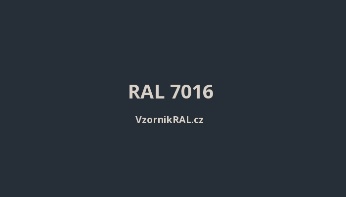 Obr. 2.1. antracitovo šedá RAL 7016Obvodové steny:Obvodové steny prístrešku chránia čakajúcich voči nepriazni počasia, z hľadiska bezpečnosti, sociálnej kontroly, možnosti priehľadov sledovanie okolitej situácie sa vyhotovujú z transparentného skla. Bočné presklené steny požadujeme uchytené na ráme prístrešku bez ďalšej opory spodnej časti bočnice do podkladu. Sklenenú výplň je vhodné členiť na segmenty z dôvodu jednoduchej vymeniteľnosti v rámci opravy poškodeného skla. Členenie na segmenty požadujeme v prípade zadnej steny nielen vertikálne, ale aj horizontálne a to v polovici výšky steny prístrešku s minimálnou medzerou medzi hornou a spodnou časťou. Bočnice členené nebudú. Bočnice ako aj zadná stena prístrešku majú byť od povrchu nástupišťa výškovo odsadené min. 50 mm, pričom ich požadujeme mať vyhotovené až po strop tvorený spodnou časťou strechy, tak aby sa úplne vylúčilo prenikaniu dažďa, resp. snehu do vnútra prístreška ponad obvodové steny. Všetky steny prístrešku požadujeme priehľadné. Sklo obvodových stien bude z kaleného skla, hrúbky min. 6 mm Obvodové steny musia byť opatrené sieťotlačou. Vzor sieťotlače rovnomerne pokrýva plochu sklenených stien prístrešku. Základom vzoru je štvorec veľkosti 1,5 cm x 1,5 cm alebo 1 cm x 1 cm (bude upresnené pri jednaní s víťazným uchádzačom) vo farbe biela (RAL 9003). Vzor musí byť umiestnený na plochu steny symetricky na os plochy. Vzor na všetkých častiach stien prístrešku musí byť v jednej línií. Štvorce vzoru nesmú končiť na hrane plochy, vždy je potrebné zachovať voľný priestor medzi hranou Plochy a vzorom, ktorá je vo všetkých krajných častiach plochy rovnaká. Úprava skla s použitím vzoru musí byť, trvalá, farebne stála a odolná voči poveternostným podmienkam, oderu, poškrabaniu a UV žiareniu.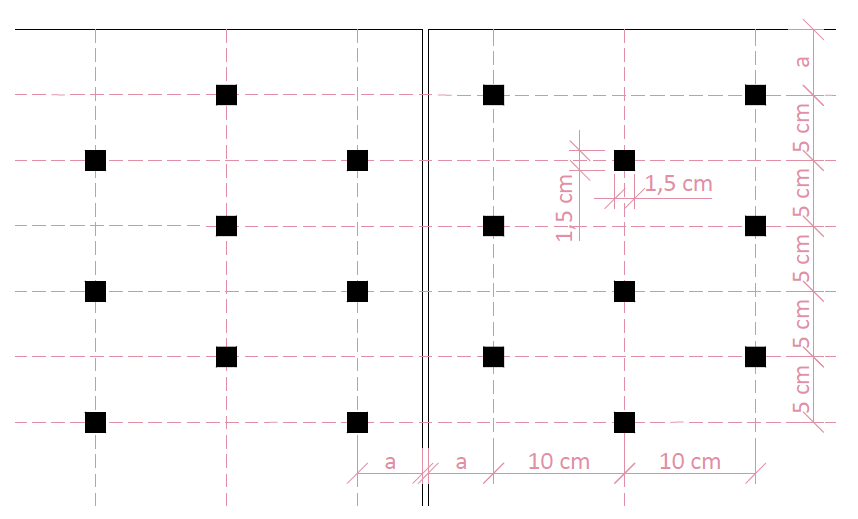 Obr. 2.2. Vzor sieťotlače prístreškuStrecha:Jedná sa o pultovú strechu so sklonom do 10 stupňov. Nosnú konštrukciu strechy tvoria oceľové profily. Ako strešná krytina bude použité lepené bezpečnostné sklo so zalaminovanými fotovoltaickými panelmi, prípadne doplnenými fóliou, tak aby bol v maximálnej možnej miere zabezpečený odraz tepelnej zložky žiarenia a zabezpečený tepelný komfort v prístrešku. Vrstva stropného panelu bude farebného odtieňu RAL 7016, viď. obr. 2.1. Fotovoltický panel požadujeme výhradne monokryštalický.Odvodnenie strechy prístrešku:Odvodnenie strechy prístrešku bude odkvapkávaním z okraja strechy. Kotvenie stojok prístrešku:Kotvenie stojok bude  pod dlažbou alebo pod iným povrchom zastávky do betónového základu pomocou kotevných skrutiek v súlade s požiadavkami výrobcu. Kotevným materiálom bude antikorová oceľ, pričom kotvenie bude súčasťou dodávky prístrešku.Lavičky: Vybavením prístrešku bude lavička, ktorá musí byť vrátane jej kotvenia súčasťou konštrukcie prístrešku. Výška hornej hrany sedacej časti by mala byť min. 450 mm. Lavička bude upevnená na oceľových držiakoch, ktoré sú súčasťou nosných stĺpov zadnej steny prístrešku. Lavičky požadujeme technicky vyriešiť tak, aby ich šírka neobmedzovala voľnú prechodnú šírku nástupištia. Pri 8 m dlhom prístrešku požadujeme 2ks lavičiek, pričom celkový súčet dĺžok lavičiek bude rovný min. 1/3 dĺžke prístrešku. Predná hrana sedacej časti musí byť zaoblená. Lavička musí mať domontovateľné priečne deliče sedacej časti, tak aby sa zabránilo nežiaducemu ležaniu na predmetných lavičkách. Požadujeme aby deliče boli súčasťou dodávky, pričom ich inštalácia bude voliteľná.Ako materiál sedacej časti požadujeme drevo z lokálnych zdrojov – agátové bez povrchovej úpravy. Prípustné budú aj exotické dreviny bez povrchovej úpravy. Výsledné prevedenie lavičky musí byť odolné voči poveternostným podmienkam, má byť trvácne a ľahko udržiavateľné. Lavička musí byť užívateľsky prijateľná a estetická - tvarom aj samotným vyhotovením (toto však vieme posúdiť až na základe predloženej vizualizácie). Iné materiály ako drevo nebudú prípustné. Konštrukčné detaily nosnej časti konštrukcie lavičky sú prípustné z kovu v odtieni RAL 7016 antracitová šedá.Vitrína:Do výplne zadnej steny bude inštalovaný nosič cestovného poriadku vo forme vitríny, ktorej zadná stena bude magnetická. Vitrína formátu A0 (viditeľnej plohy na ležato) bude uzamykateľná jednotným, štandardne používaným univerzálnym kľúčom. Typ kľúča bude predmetom rokovania s vybraným dodávateľom.Otváranie vitrín musí byť do strany (pánt vo zvislej polohe). Horná hrana vitrín musí byť v takej výške, aby umiestňované informačné materiály poskytované cestujúcej verejnosti boli pri manipulácii dostupné ako aj pre cestujúcich čitateľné. Vitrína nesmie byť umiestnená nad lavičkou. Jej spodná hrana bude 1100 mm nad úrovňou priľahlého chodníka.Osvetlenie:Prístrešok pre cestujúcich bude vybavený líniovým LED osvetlením pásom, ktorý bude integrovaný do konštrukcie prístrešku a vymeniteľný. Pásy budú napájané fotovoltickými monokryštalickými panelmi umiestnenými na streche prístrešku a akumulátor a riadiaca jednotka umiestnená v ráme prístrešku, v uzamykateľnej schránke, s jednotným kľúčom pre všetky prístrešky. Výkon osvetlenia prístrešku bude odpovedať platných technickým normám a predpisom. Systém osvetlenia bude disponovať pohybovým a súmrakovým senzorom, s možnosťou nastavenia individuálne v závislosti od lokality a potrieb daného prístrešku. Pre každý prístrešok bude intenzita osvetlenia operatívne nastaviteľná.Konštrukcia prístrešku so sústavou osvetlenia fotovoltickými panelmi bude tvoriť jeden celok s prístreškom. Výkon takejto osvetľovacej sústavy musí odpovedať potrebám konkrétneho prístrešku a lokalite v zmysle platnej legislatívy, tak, aby osvetlenie dokázalo svietiť min. 3 dni bez slnečného svitu so zohľadnením lokálnych svetelných podmienok. Splnenie tejto požiadavky bude obstarávateľom aj prakticky odskúšané na náhodne vybraných prístreškoch po ich osadení. Fotovoltický panel s akumulátorom budú napájať len samotné osvetlenie prístrešku. S podsvietením vitríny resp. s umiestnením podsvietenej reklamy sa neuvažuje. Systém musí umožňovať budúce napojenie do elektrickej siete, s možnosťou čerpania elektrickej energie. Podrobnú schému zapojenia osvetľovacej sústavy spolu s fotovoltickými panelmi požadujeme od uchádzačov predložiť ako jednu z príloh pri predkladaní cenových ponúk.Ochranné opatrenie v zóne TVNa prístreškoch umiestnených na električkových zastávkach a zastávkach s trolejbusovou dopravou v zóne troleja a pantografového zberača musí byť predpríprava na ochranné opatrenie v zóne TV. Ochranné opatrenia v zóne TV je určeným technickým zariadením (UTZ) v zmysle zákona o dráhach č.513/2009 § 16 a v zmysle vyhlášky 205/2010 MDPaT. Špecifikácia určeného technického zariadenia v zmysle vyhlášky 205/2010 prílohy č.1, časť 5, je E4a. Ochranné opatrenia prístrešku bude riešiť objednávateľ. Povinnosťou zhotoviteľa je dodať prístrešok s predprípravou pre riešenie ochranných opatrení prístrešku a to formou vodivého prepojenia medzi konštrukciou prístrešku a zábradlím zastávky.Technické údaje električkovej tratePrúdová a napäťová sústava : 2 DC 600 V, + pól v trolejovom vodiči, - pol v koľajiOchrana pred dotykom v normálnej prevádzke (živé časti): 		STN EN 50122-1/2011 ochrana vzdušnou vzdialenosťou čl.5.2	STN 33 2000-4-41/2007 izoláciou príloha A, kap.A.1, zábranami, krytmi pril. A kap.A.2 Ochrana pred dotykom pri poruche (neživé časti): 	STN EN 50122-1/2011 dvojitá izolácia vrchného trolejového vedenia čl.6.2.3.2	Pre napájacie body (stožiare), na ktorých sú umiestnené bleskoistky: STN EN 50122-1/2011 čl.6.2.2.1 + prístroje na obmedzenie napätia príloha F - časť F.2Novo vybudované káblové a uzemňovacie vedenie: CHBU 50 mm2, FeZn Ø10 mmProstredie:	v zmysle STN 33 2000-5-52 /2010, VI. Vonkajšie priestoryZaradenie zariadenia do UTZ v zmysle vyhlášky č. 205/2010 príloha č. 4 tabuľka (časť) 4: druh zariadenia „E4a“.ÚdržbaOd dodávateľa spolu s dodávkou prístreškov požadujeme doložiť aj manuál údržby, a to s ohľadom na umiestnenie prístrešku. ZárukaNa dielo a všetky jeho súčasti vrátane prístreška požadujeme záruku min. 5 rokov. Táto záruka sa nevzťahuje na akumulátor a svetelný zdroj, kde požadujeme záruku min. 3 roky od dátumu uvedenia do prevádzky.Výsledné riešenieVýsledné riešenie bude predmetom rokovania s vybraným dodávateľom, v zmysle zadaných technických požiadaviek. Každý prístrešok bude po osadení musieť byť schválený zástupcami DPB a.s.PODPISY ZMLUVNÝCH STRÁNV Bratislave dňa ______________Dopravný podnik Bratislava, akciová spoločnosťMeno:		Ing. Martin RybanskýFunkcia:	predseda predstavenstva Meno:		Ing. Michal HalomiFunkcia:	člen predstavenstva – CIOV [doplniť] dňa ______________[doplniť]Meno:	[doplniť] Funkcia:	[doplniť]Min. dĺžka prístrešku *Šírka prístrešku *Šírka strechy *Počet ks.Poznámka8 m1,0 m1,7 m6Ochranný prvok – viď 2.1NázovPredpokladané množstvoJednotková cena v EUR bez DPHCelková cena v EUR bez DPHZastávkový prístrešok 8m6[doplniť][doplniť]SPOLU:[doplniť]